12/09/2023BionexoRESULTADO – TOMADA DE PREÇON° 202349TP49053HEAPAO Instituto de Gestão e Humanização – IGH, entidade de direito privado e sem fins lucrativos, classificadocomo Organização Social, vem tornar público o resultado da Tomada de Preços, com a finalidade de adquirirbens, insumos e serviços para o HEAPA - Hospital Estadual de Aparecida de Goiânia, com endereço à Av.Diamante, s/n - St. Conde dos Arcos, Aparecida de Goiânia/GO, CEP: 74.969-210.Bionexo do Brasil LtdaRelatório emitido em 12/09/2023 08:16CompradorIGH - HUAPA - HOSPITAL DE URGÊNCIA DE APARECIDA DE GOIÂNIA (11.858.570/0004-86)AV. DIAMANTE, ESQUINA C/ A RUA MUCURI, SN - JARDIM CONDE DOS ARCOS - APARECIDA DE GOIÂNIA, GO CEP:74969-210Relação de Itens (Confirmação)Pedido de Cotação : 308506175COTAÇÃO Nº 49053 - MATERIAIS DE ESCRITÓRIO E INFORMÁTICA - HEAPA SET/2023Frete PróprioObservações: *PAGAMENTO: Somente a prazo e por meio de depósito em conta PJ do fornecedor. *FRETE: Só serãoaceitas propostas com frete CIF e para entrega no endereço: AV. DIAMANTE, ESQUINA C/ A RUA MUCURI, JARDIMCONDE DOS ARCOS, AP DE GOIÂNIA/GO CEP: 74969210, dia e horário especificado. *CERTIDÕES: As CertidõesMunicipal, Estadual de Goiás, Federal, FGTS e Trabalhista devem estar regulares desde a data da emissão da propostaaté a data do pagamento. *REGULAMENTO: O processo de compras obedecerá ao Regulamento de Compras do IGH,prevalecendo este em relação a estes termos em caso de divergência.Tipo de Cotação: Cotação NormalFornecedor : Todos os FornecedoresData de Confirmação : TodasFaturamentoMínimoValidade daPropostaCondições dePagamentoFornecedorPrazo de EntregaFrete ObservaçõesDuraxx Tecnologia E ComercioLtdaSÃO PAULO - SP7 dias apósconfirmação1R$ 0,000010/09/202330 ddlCIFnullPamela Alves - (11) 2304-6453vendas@duraxx.com.brMais informaçõesProgramaçãode EntregaPreçoUnitário FábricaPreçoValorTotalProdutoCódigoFabricante Embalagem FornecedorComentárioJustificativaRent(%) QuantidadeUsuárioCRACHAPERSONALIZADO EMPVC DUPLA FACE4/1 C/ PRESILHA ->CRACHASCONFECCIOMNADOSEM PVC LAMINADO;DUPLA FACE;CANTOSARREDONDADOS;DIDIMENSÕESAPROXIMADAS DECASO NECESSITEENVIAMOS FOTOSDOS PRODUTOSCONTATO:DaniellyEvelynPereira DaCruz8,5CM, COMDuraxxTecnologia EPOLICROMIA NAFRENTE ECRACHA -ALTSR$R$R$279,0000147730-1-45 UnidadeComercio vendas@duraxx.com.br6,2000 0,0000MONOCROMIA NOVERSO; CORTEOVOIDE NA PARTESUPERIOR PARACOLOCAÇÃO DAPRESILHA; DEVEACOMPANHARPRESINHA COMALÇA (JACARE);ARTE SERALtda/ (11) 91153 - 6453 /(11) 2304 - 6453Pamela11/09/202315:44FORNECIDA DEACORDO COM AUNIDADESOLICITADA.TotalParcial:R$279,0000445.05.0Total de Itens da Cotação: 1Total de Itens Impressos: 1TotalGeral:R$279,0000Clique aqui para geração de relatório completo com quebra de páginahttps://bionexo.bionexo.com/jsp/RelatPDC/relat_adjudica.jsp1/1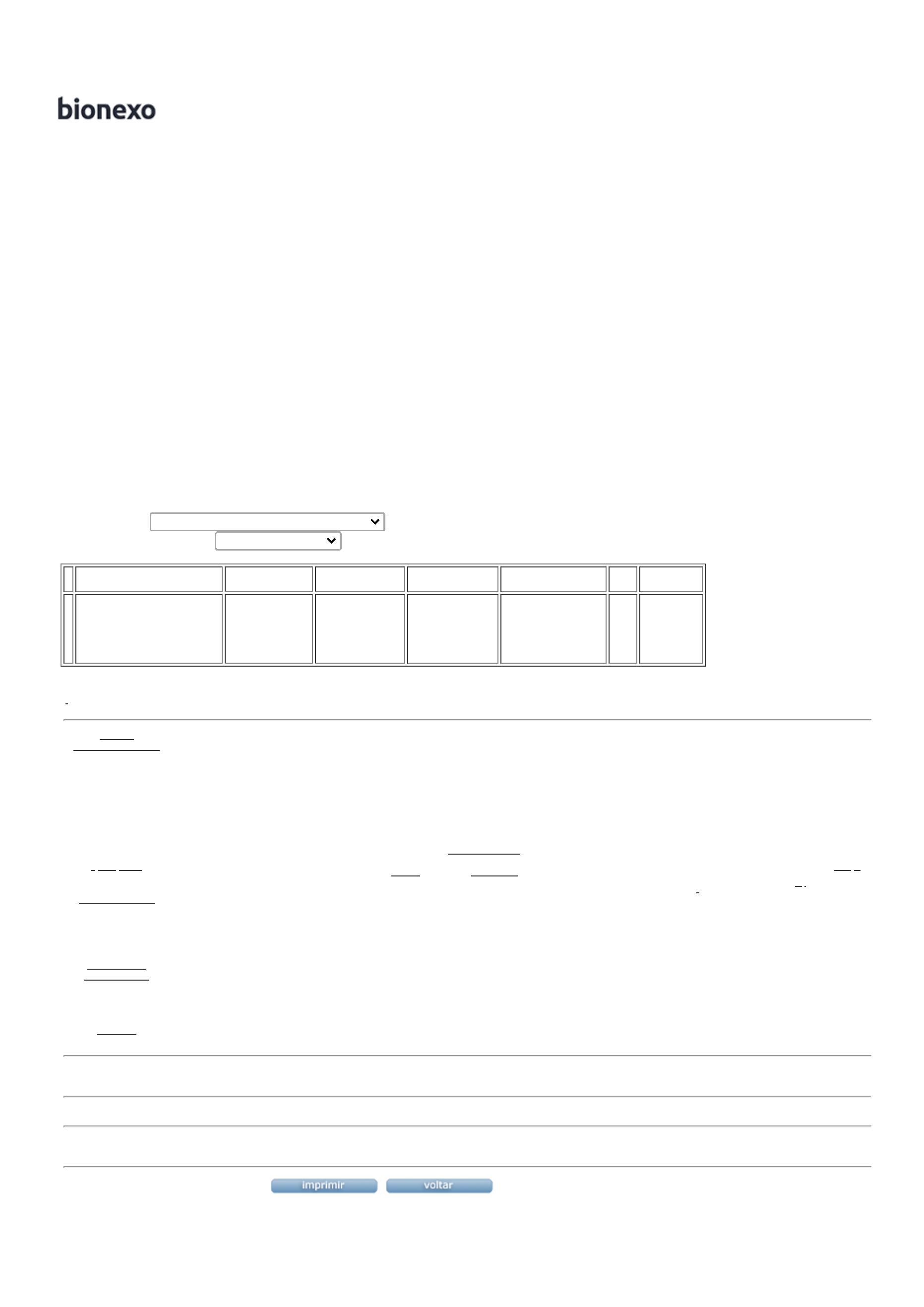 